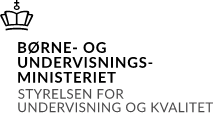 Ansøgningsskema:
Om deltagelse i rammeforsøg med udskolingslinje eud 8/9
Ansøgningen printes og underskrives af ansøgers ledelse – eller en person, ledelsen har bemyndiget til at underskrive ansøgninger om tilskud. Inden ansøgningsfristens udløb skal ansøger indsende følgende til stuk.cf@stukuvm.dk:Den underskrevne og indscannede kopi af ansøgningen (pdf-format). Den udfyldte skabelon for ansøgningen uden underskrift (word-format). Kopi af overenskomstaftalen med erhvervsskolen såfremt denne allerede forligger.Eventuelle andre bilag.I emnefeltet skal ”Ansøgning til deltagelse i rammeforsøg med udskolingslinje eud 8/9” angives. Frist for indsendelse af ansøgning er onsdag den 20. marts 2024, kl. 16.00.1. StamoplysningerAngiv, hvilken kommune der søger om deltagelse i forsøget og den kontaktperson, som vil være projektansvarlig.1. StamoplysningerAngiv, hvilken kommune der søger om deltagelse i forsøget og den kontaktperson, som vil være projektansvarlig.Kommune:Adresse:Mail:Kontaktperson i den kommunale forvaltningKontaktperson i den kommunale forvaltningNavn:Tlf.nr.:Mail:2. Oplysninger om deltagelse i forsøget2. Oplysninger om deltagelse i forsøget2. Oplysninger om deltagelse i forsøget2.1. Periode for deltagelse Angiv, at kommunen er indforstået med at deltage i de anførte skoleår, ved at sætte x2.1. Periode for deltagelse Angiv, at kommunen er indforstået med at deltage i de anførte skoleår, ved at sætte x2.1. Periode for deltagelse Angiv, at kommunen er indforstået med at deltage i de anførte skoleår, ved at sætte xDet er en forudsætning for deltagelse i forsøget, at kommunen som minimum deltager i to sammenhængende skoleår. Det er en forudsætning for deltagelse i forsøget, at kommunen som minimum deltager i to sammenhængende skoleår. Sæt  XDet er en forudsætning for deltagelse i forsøget, at kommunen som minimum deltager i to sammenhængende skoleår. Det er en forudsætning for deltagelse i forsøget, at kommunen som minimum deltager i to sammenhængende skoleår. 1. årSkoleåret 2024/2025Skoleåret 2024/20252. årSkoleåret 2025/2026Skoleåret 2025/20262.2. Navn(e) på alle folkeskoler, der forventes omfattet af forsøgsordningen2.2. Navn(e) på alle folkeskoler, der forventes omfattet af forsøgsordningen2.2. Navn(e) på alle folkeskoler, der forventes omfattet af forsøgsordningen(Skriv her)(Skriv her)(Skriv her)2.3. Antal forventede elever omfattet af forsøgsordningenAngiv, hvor mange elever i 8. klasse, som forventes at deltage i forsøget opdelt på de to skoleår. Angiv dertil, hvor mange elever i 9. klasse, som forventes at deltage i forsøget opdelt på de to skoleår. 2.3. Antal forventede elever omfattet af forsøgsordningenAngiv, hvor mange elever i 8. klasse, som forventes at deltage i forsøget opdelt på de to skoleår. Angiv dertil, hvor mange elever i 9. klasse, som forventes at deltage i forsøget opdelt på de to skoleår. 2.3. Antal forventede elever omfattet af forsøgsordningenAngiv, hvor mange elever i 8. klasse, som forventes at deltage i forsøget opdelt på de to skoleår. Angiv dertil, hvor mange elever i 9. klasse, som forventes at deltage i forsøget opdelt på de to skoleår. (Skriv her)(Skriv her)(Skriv her)2.4. Rammer for udvælgelse af eleverBeskriv kriterier, jf. ”Vejledning om rammer for forsøget”, for vurderingen af, hvilke elever, der tilbydes at deltage i forsøget. Beskriv desuden hvordan den kommunale ungeindsats inddrages i udvælgelsen af elever.2.4. Rammer for udvælgelse af eleverBeskriv kriterier, jf. ”Vejledning om rammer for forsøget”, for vurderingen af, hvilke elever, der tilbydes at deltage i forsøget. Beskriv desuden hvordan den kommunale ungeindsats inddrages i udvælgelsen af elever.2.4. Rammer for udvælgelse af eleverBeskriv kriterier, jf. ”Vejledning om rammer for forsøget”, for vurderingen af, hvilke elever, der tilbydes at deltage i forsøget. Beskriv desuden hvordan den kommunale ungeindsats inddrages i udvælgelsen af elever.(Skriv her)(Skriv her)(Skriv her)2.5. Erhvervsskole(r)Oplys, hvilke(n) erhvervsskole(r), der er eller forventeligt vil blive indgået driftsoverenskomst med.2.5. Erhvervsskole(r)Oplys, hvilke(n) erhvervsskole(r), der er eller forventeligt vil blive indgået driftsoverenskomst med.2.5. Erhvervsskole(r)Oplys, hvilke(n) erhvervsskole(r), der er eller forventeligt vil blive indgået driftsoverenskomst med.(Skriv her)(Skriv her)(Skriv her)2.6. Samarbejde med erhvervsskole(r) Beskriv, hvordan samarbejdet mellem lærerne på erhvervsskolen og på folkeskolen organiseres. 2.6. Samarbejde med erhvervsskole(r) Beskriv, hvordan samarbejdet mellem lærerne på erhvervsskolen og på folkeskolen organiseres. 2.6. Samarbejde med erhvervsskole(r) Beskriv, hvordan samarbejdet mellem lærerne på erhvervsskolen og på folkeskolen organiseres. (Skriv her)(Skriv her)(Skriv her)2.7. Organisering af undervisningenBeskriv den praktiske organisering af undervisningen på hhv. folkeskolen og erhvervsskolen.2.7. Organisering af undervisningenBeskriv den praktiske organisering af undervisningen på hhv. folkeskolen og erhvervsskolen.2.7. Organisering af undervisningenBeskriv den praktiske organisering af undervisningen på hhv. folkeskolen og erhvervsskolen.(Skriv her)(Skriv her)(Skriv her)2.8. Kommunikation til forældre og eleverBeskriv, hvordan kommunen/skolen vil informere forældre og elever om forsøgets gennemførelse, herunder hvordan kommunen/skolen sikrer, at forældre og elever er bekendt med forsøgsdeltagelsens muligheder og konsekvenser for elevernes muligheder for at blive optaget på en ungdomsuddannelse. 2.8. Kommunikation til forældre og eleverBeskriv, hvordan kommunen/skolen vil informere forældre og elever om forsøgets gennemførelse, herunder hvordan kommunen/skolen sikrer, at forældre og elever er bekendt med forsøgsdeltagelsens muligheder og konsekvenser for elevernes muligheder for at blive optaget på en ungdomsuddannelse. 2.8. Kommunikation til forældre og eleverBeskriv, hvordan kommunen/skolen vil informere forældre og elever om forsøgets gennemførelse, herunder hvordan kommunen/skolen sikrer, at forældre og elever er bekendt med forsøgsdeltagelsens muligheder og konsekvenser for elevernes muligheder for at blive optaget på en ungdomsuddannelse. (Skriv her)(Skriv her)(Skriv her)3. Forsøgets indhold3.1. Forsøgets formålBeskriv formålet med forsøget.(Skriv her)3.2. Forsøgets indsatser og aktiviteterBeskriv forsøgets nærmere indhold, indsatser og aktiviteter (eksempelvis fag, valgfag og andre aktiviteter, som er omfattet af folkeskolelovens § 9 stk. 4, som introduktionskurser, brobygning, virksomhedspraktik mv.), herunder hvordan de understøtter forsøgets formål.(Skriv her)3.3. Konkrete mål og succeskriterierBeskriv de konkrete mål og den eller de konkrete effekt(er), forsøget skal skabe for eleverne, herunder hvilke succeskriterier, der skal opfyldes for at opnå forsøgets konkrete mål og formål.(Skriv her)3.4. Opfølgning og forankringBeskriv, hvordan der følges op på projektet, herunder forankring af forsøgets erfaringer for øvrige elever i kommunen.(Skriv her)4. Evt. øvrige relevante oplysningerAngiv evt. øvrige oplysninger, der er relevante for forsøget. (Skriv her)5. Godkendelse af forsøgsdeltagelsenDeltagelsen i rammeforsøg eud 8/9 skal godkendes politisk og blandt skolebestyrelsen (-erne), og der skal forelægge dokumentation for opbakning til forsøgsdeltagelsen. Angiv, hvornår forsøgsdeltagelsen er godkendt. Dokumentation for opbakning kan, ligesom driftsoverenskomsten, eftersendes senest 19. april 2024.5. Godkendelse af forsøgsdeltagelsenDeltagelsen i rammeforsøg eud 8/9 skal godkendes politisk og blandt skolebestyrelsen (-erne), og der skal forelægge dokumentation for opbakning til forsøgsdeltagelsen. Angiv, hvornår forsøgsdeltagelsen er godkendt. Dokumentation for opbakning kan, ligesom driftsoverenskomsten, eftersendes senest 19. april 2024.5. Godkendelse af forsøgsdeltagelsenDeltagelsen i rammeforsøg eud 8/9 skal godkendes politisk og blandt skolebestyrelsen (-erne), og der skal forelægge dokumentation for opbakning til forsøgsdeltagelsen. Angiv, hvornår forsøgsdeltagelsen er godkendt. Dokumentation for opbakning kan, ligesom driftsoverenskomsten, eftersendes senest 19. april 2024.5. Godkendelse af forsøgsdeltagelsenDeltagelsen i rammeforsøg eud 8/9 skal godkendes politisk og blandt skolebestyrelsen (-erne), og der skal forelægge dokumentation for opbakning til forsøgsdeltagelsen. Angiv, hvornår forsøgsdeltagelsen er godkendt. Dokumentation for opbakning kan, ligesom driftsoverenskomsten, eftersendes senest 19. april 2024.Dato for politisk godkendelse af forsøgsdeltagelsen(Indsæt dato)(Indsæt dato)(Indsæt dato)Dato for opbakning til forsøgsdeltagelsen blandt skolebestyrelsen (-erne)(Indsæt dato)(Indsæt dato)(Indsæt dato)5.1. Overenskomstpart (Udfyldes kun hvis der er indgået en overenskomst):Undervisningen skal gennemføres på grundlag af en indgået overenskomst mellem kommunalbestyrelsen og erhvervsskolen efter folkeskolelovens § 22, stk. 8 og 9. Angiv erhvervsskole(-r), som kommunen har indgået overenskomst(-er) med, samt tidspunktet for indgåelse, og hvornår undervisningen efter overenskomsten påbegyndes. Tilføj flere rækker ved behov.5.1. Overenskomstpart (Udfyldes kun hvis der er indgået en overenskomst):Undervisningen skal gennemføres på grundlag af en indgået overenskomst mellem kommunalbestyrelsen og erhvervsskolen efter folkeskolelovens § 22, stk. 8 og 9. Angiv erhvervsskole(-r), som kommunen har indgået overenskomst(-er) med, samt tidspunktet for indgåelse, og hvornår undervisningen efter overenskomsten påbegyndes. Tilføj flere rækker ved behov.5.1. Overenskomstpart (Udfyldes kun hvis der er indgået en overenskomst):Undervisningen skal gennemføres på grundlag af en indgået overenskomst mellem kommunalbestyrelsen og erhvervsskolen efter folkeskolelovens § 22, stk. 8 og 9. Angiv erhvervsskole(-r), som kommunen har indgået overenskomst(-er) med, samt tidspunktet for indgåelse, og hvornår undervisningen efter overenskomsten påbegyndes. Tilføj flere rækker ved behov.5.1. Overenskomstpart (Udfyldes kun hvis der er indgået en overenskomst):Undervisningen skal gennemføres på grundlag af en indgået overenskomst mellem kommunalbestyrelsen og erhvervsskolen efter folkeskolelovens § 22, stk. 8 og 9. Angiv erhvervsskole(-r), som kommunen har indgået overenskomst(-er) med, samt tidspunktet for indgåelse, og hvornår undervisningen efter overenskomsten påbegyndes. Tilføj flere rækker ved behov.Erhvervsskole:(Indsæt institutionsnavn herunder)Overenskomsten indgået:(Indsæt dato for indgåelse af overenskomst herunder)Undervisning påbegyndes:(Indsæt dato for påbegyndelse af undervisning herunder)Undervisning påbegyndes:(Indsæt dato for påbegyndelse af undervisning herunder)5.2. Overenskomst (Udfyldes kun hvis der ikke er indgået en overenskomst):5.2. Overenskomst (Udfyldes kun hvis der ikke er indgået en overenskomst):5.2. Overenskomst (Udfyldes kun hvis der ikke er indgået en overenskomst):5.2. Overenskomst (Udfyldes kun hvis der ikke er indgået en overenskomst):Kommunen bekræfter hermed, at overenskomstaftale vil blive fremsendt, når den forligger og senest den 19. april 2024. Kommunen accepterer ligeledes, at det er et vilkår for deltagelse i forsøget, at overenskomsten fremsendes rettidigt. Kommunen bekræfter hermed, at overenskomstaftale vil blive fremsendt, når den forligger og senest den 19. april 2024. Kommunen accepterer ligeledes, at det er et vilkår for deltagelse i forsøget, at overenskomsten fremsendes rettidigt. Kommunen bekræfter hermed, at overenskomstaftale vil blive fremsendt, når den forligger og senest den 19. april 2024. Kommunen accepterer ligeledes, at det er et vilkår for deltagelse i forsøget, at overenskomsten fremsendes rettidigt. Sæt XKommunen bekræfter hermed, at overenskomstaftale vil blive fremsendt, når den forligger og senest den 19. april 2024. Kommunen accepterer ligeledes, at det er et vilkår for deltagelse i forsøget, at overenskomsten fremsendes rettidigt. Kommunen bekræfter hermed, at overenskomstaftale vil blive fremsendt, når den forligger og senest den 19. april 2024. Kommunen accepterer ligeledes, at det er et vilkår for deltagelse i forsøget, at overenskomsten fremsendes rettidigt. Kommunen bekræfter hermed, at overenskomstaftale vil blive fremsendt, når den forligger og senest den 19. april 2024. Kommunen accepterer ligeledes, at det er et vilkår for deltagelse i forsøget, at overenskomsten fremsendes rettidigt. Forventet aftale med erhvervsskole (udfyldes hvis muligt):(Indsæt institutionsnavn herunder)Overenskomsten forventes indgået (udfyldes hvis muligt):(Indsæt dato for indgåelse af overenskomst herunder)Undervisning forventes påbegyndt (udfyldes hvis muligt):(Indsæt dato for påbegyndelse af undervisning herunder)Undervisning forventes påbegyndt (udfyldes hvis muligt):(Indsæt dato for påbegyndelse af undervisning herunder)6. Underskrift6. UnderskriftNavn:Titel:Dato: Underskrift: